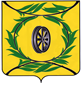 СОВЕТ ДЕПУТАТОВ АННЕНСКОГО СЕЛЬСКОГО ПОСЕЛЕНИЯКарталинский муниципальный район Челябинская областьР Е Ш Е Н И ЕОт «17» октября  2019 года  №  25                  Об утверждении Положения о порядке определения размера арендной платы за земельные участки, находящиеся в муниципальной собственности Анненского сельского поселения, предоставленные в аренду без проведения торгов на территории Анненского сельского поселения.Рассмотрев ходатайство главы Анненского сельского поселения, в соответствии с Земельным кодексом РФ, Гражданским кодексом РФ, Федеральным законом от 25.10.2001 г. № 137-ФЗ «О введении в действие Земельного  кодекса Российской Федерации», Законом Челябинской области  от 24.04.2008 г. № 257-ЗО «О порядке определения размера  арендной платы, а также порядке условиях и сроках внесения арендной платы за использование земельных участков, государственная собственность на которые не разграничена»,  руководствуясь Федеральным законом РФ от 06.10.2003 г. № 131-ФЗ «Об общих принципах организации местного  самоуправления в Российской Федерации» и Уставом Анненского сельского поселения, Собрание депутатов Анненского сельского поселения РЕШАЕТ:1. Утвердить Положение о порядке определения размера арендной платы за земельные участки, находящиеся в муниципальной собственности Анненского сельского поселения, предоставленные в аренду без проведения торгов на территории Анненского сельского поселения согласно приложению.2. Направить данное решение администрации Анненского сельского поселения для опубликования в средствах массовой информации.4. Настоящее решение вступает в силу со дня его официального опубликования, распространяется на правоотношения, возникшие с 01.01.2019 года.Председатель Собрания депутатовАнненского сельского поселения                                         Т. В. КачуринаПриложение к решению Собрания депутатовАнненского сельского поселенияОт «17»  октября   2019 года № 25 Положениео порядке определения размера арендной платы за земельные участки, находящиеся в муниципальной собственности Анненского сельского поселения, предоставленные в аренду без проведения торгов на территории Анненского сельского поселенияОбщие положения1. Настоящий порядок определения размера арендной платы за земельные участки применяется при предоставлении в аренду находящихся в муниципальной собственности Анненского сельского поселения земельных участков.2. Арендная плата за земельные участки определяется на основании кадастровой стоимости земельных участков.3. Арендная плата за земельные участки подлежит расчету в рублях и устанавливается за весь земельный участок, передаваемый в аренду в целом, без выделения застроенной и незастроенной его частей, в виде определенных в твердой сумме платежей. Расчет арендной платы является обязательным приложением к договору аренды земельного участка.4. Размер арендной платы изменяется в порядке, предусмотренном законодательством Российской Федерации, но не чаще одного раза в год.5. В случае заключения договора аренды земельного участка на срок более одного года в договоре аренды земельного участка предусматривается возможность изменения арендной платы в одностороннем порядке по требованию арендодателя в следующих случаях:1) в связи с изменением уровня инфляции, при этом учет уровня инфляции производится путем умножения годового размера арендной платы на размер уровня инфляции, определяемый на основании закона о бюджете на соответствующий год и плановый период;2) в связи с изменением кадастровой стоимости земельного участка;3) в случае, если законодательством Российской Федерации, и (или) правовым актом администрации Анненского сельского поселения установлен иной порядок расчета арендной платы;4) в связи с изменением ставки арендной платы.6. В случае изменения арендной платы в связи с изменением кадастровой стоимости земельного участка, утвержденной по результатам государственной кадастровой оценки земель в порядке, установленном законодательством Российской Федерации, арендная плата изменяется без учета уровня инфляции, указанного в подпункте 1 пункта 5 настоящего Порядка.7. Изменения, вносимые по размеру арендной платы, являются обязательными для арендатора и не требуют соглашения сторон.8. В случае переоформления права постоянного (бессрочного) пользования земельными участками на право аренды земельных участков годовой размер арендной платы изменяется только в связи изменением кадастровой стоимости земельного участка.Порядок расчета арендной платы.9.  Размер годовой арендной платы за земельные участки, находящиеся в муниципальной собственности Анненского сельского поселения, предоставленные в аренду без проведения торгов (далее - арендная плата), определяется по формуле:Ап = Скад x Сап / 100 % x К1 x К2 x К3, где:Ап - размер арендной платы;Скад - кадастровая стоимость арендуемого земельного участка;Сап - ставка арендной платы, установленная в процентах от кадастровой стоимости земельного участка;К1- коэффициент, учитывающий разрешенное использование земельного участка согласно сведениям, содержащимся в Едином государственном реестре недвижимости;К2 - коэффициент, учитывающий особенности расположения земельного участка;К3 - коэффициент, учитывающий категорию арендатора.9.1. Если сведения о кадастровой стоимости земельного участка не внесены в Единый государственный реестр недвижимости на дату расчета (перерасчета) арендной платы, размер кадастровой стоимости земельного участка рассчитывается как произведение площади земельного участка и удельного показателя кадастровой стоимости земель соответствующей категории и вида разрешенного использования, который установлен по результатам государственной кадастровой оценки (далее - удельный показатель кадастровой стоимости земель) для соответствующего населенного пункта, городского округа или муниципального района.Если для населенного пункта, в границах которого расположен арендуемый земельный участок, удельный показатель кадастровой стоимости земель не определен, размер кадастровой стоимости земельного участка в соответствии с абзацем первым настоящей части рассчитывается как произведение площади земельного участка и удельного показателя кадастровой стоимости земель для муниципального района, в границах которого расположен арендуемый земельный участок.Если для муниципального района, в границах которого расположен арендуемый земельный участок, удельный показатель кадастровой стоимости земель не определен, размер кадастровой стоимости земельного участка в соответствии с абзацем первым настоящей части рассчитывается как произведение площади земельного участка и удельного показателя кадастровой стоимости земель по Челябинской области.10.   Ставки арендной платы принимаются равными:1) 0,07 процента - в отношении земельных участков общего пользования, не используемых для осуществления предпринимательской деятельности;2) 0,3 процента - в отношении земельных участков:а) отнесенных к землям сельскохозяйственного назначения или к землям в составе зон сельскохозяйственного использования в населенных пунктах и используемых для сельскохозяйственного производства;б) занятых жилищным фондом и объектами инженерной инфраструктуры жилищно-коммунального комплекса (за исключением доли в праве на земельный участок, приходящейся на объект, не относящийся к жилищному фонду и к объектам инженерной инфраструктуры жилищно-коммунального комплекса) или предоставленных для жилищного строительства;в) предоставленных для ведения личного подсобного хозяйства, садоводства, огородничества, животноводства;г) предназначенных для размещения объектов туристско-рекреационного и лечебно-оздоровительного назначения;д) предназначенных для размещения объектов образования, науки, здравоохранения и социального обеспечения, физической культуры и спорта, культуры и искусства;е) предоставленных на период строительства;ж) предназначенных для эксплуатации гаражей граждан и их объединений;з) предоставленных для эксплуатации объектов капитального строительства, предназначенных для хранения (стоянки) автомобилей и других мототранспортных средств;3) 0,5 процента - в отношении земельных участков:а) на которых расположены объекты незавершенного строительства, в случае предоставления таких земельных участков для завершения строительства указанных объектов в соответствии с подпунктом 10 пункта 2 статьи 39-6 Земельного кодекса Российской Федерации, за исключением земельных участков, предоставленных гражданам для индивидуального жилищного строительства;б) решение о предоставлении которых для строительства было принято на основании решения о предварительном согласовании места размещения объекта в случае, если на таких участках расположены объекты незавершенного строительства, права на которые зарегистрированы в Едином государственном реестре недвижимости, за исключением земельных участков, предоставленных гражданам для индивидуального жилищного строительства;4) 1,5 процента - в отношении земельных участков, предназначенных для размещения объектов бытового обслуживания;5) 3 процента - в отношении земельных участков:а) предназначенных для размещения объектов торговли, общественного питания, гостиниц;б) предназначенных для размещения административных и офисных зданий;6) 2 процента - в отношении земельных участков:а) предназначенных для размещения зданий, строений, сооружений промышленности, в том числе для размещения административных, офисных, производственных зданий, строений, сооружений, а также зданий, строений, сооружений материально-технического, продовольственного снабжения, сбыта и заготовок;б) предоставленных для разработки недр (карьеров) и (или) нарушенных при пользовании недрами и подлежащих рекультивациив) иных земельных участков.11. Установить Коэффициент К1 для арендаторов в зависимости от видов разрешенного использования земельных участков согласно сведениям, содержащимся в Едином государственном реестре недвижимости:12.   Для   арендаторов, являющихся физическими лицами, которым земельные участки предоставлены для личных, семейных, домашних и иных нужд, не связанных с осуществлением предпринимательской деятельности, применяется коэффициент К1, имеющий значение 1.13.  Если согласно сведениям, содержащимся в Едином государственном реестре недвижимости, предусмотрено несколько видов разрешенного использования земельного участка, размер арендной платы определяется путем сложения размеров арендной платы, определенных с применением значения коэффициента К1 отдельно по каждому из видов разрешенного использования земельного участка, пропорционально площади соответствующих частей земельного участка, в том числе частей земельного участка без осуществления их государственного кадастрового учета.  Если в целях определения размера арендной платы в соответствии с абзацем первым настоящего пункта невозможно определить площадь частей земельного участка, в том числе частей земельного участка без осуществления их государственного кадастрового учета, при определении размера арендной платы применяется наибольшее значение коэффициента К1.14.  Установить   Коэффициент   К2   по территориальному   расположению   земельного участка: (учитывающий особенности  расположения земельного участка)  для всех населенных пунктов  Анненского сельского поселения, равным 1.15.  Установить Коэффициент КЗ (учитывающий категорию арендатора) в размере 0,001 для следующих категорий арендаторов, которым земельные участки предоставлены для целей, не связанных с осуществлением предпринимательской деятельности:1)	Героев Советского Союза. Героев Российской Федерации, полных кавалеров
ордена Славы;2)	инвалидов, имеющих I группу инвалидности, а также лиц, имеющих II группу инвалидности, установленную до 1 января 2004 года 3)	инвалидов с детства;4)	ветеранов и инвалидов Великой Отечественной войны, а также ветеранов и
инвалидов боевых действий;5)	физических лиц, имеющих право на получение мер социальной поддержки в
соответствии с Законом Российской Федерации "О социальной защите граждан,
подвергшихся воздействию радиации вследствие катастрофы на Чернобыльской АЭС", Федеральным законом "О социальной защите граждан Российской Федерации.
подвергшихся воздействию радиации вследствие аварии в 1957 году на производственном объединением "Маяк" и сбросов радиоактивных отходов в реку Теча" и Федеральным законом "О социальных гарантиях гражданам, подвергшимся радиационном) воздействию вследствие ядерных испытаний на Семипалатинском полигоне";6)	физических лиц, принимавших в составе подразделений особого риска
непосредственное участие в испытаниях ядерного и термоядерного оружия, ликвидации аварий ядерных установок на средствах вооружения и военных объектах;7)	физических лиц, получивших или перенесших лучевую болезнь или ставших инвалидами в результате испытаний, учений и иных работ, связанных с любыми видами ядерных установок, включая ядерное оружие и космическую технику.Для прочих категорий арендаторов применяется коэффициент К3 равным 1.В случае, если в отношении одного земельного участка арендатор имеет право на применение различных значений коэффициента К3, при определении размера арендной платы применяется наименьшее значение коэффициента К3.16.  В случаях, установленных законодательством Российской Федерации, размеры арендной платы, рассчитанные в соответствии с настоящим Положением, не могут превышать размеры арендной платы, рассчитанные для таких случаев в порядке, предусмотренном законодательством Российской Федерации, в том числе:1) пунктами 4 и 5 статьи 39.7 Земельного кодекса Российской Федерации;2) пунктами 2 и 2.7 статьи 3 Федерального закона "О введении в действие Земельного кодекса Российской Федерации";3) абзацами пятым и восьмым основных принципов определения арендной платы при аренде земельных участков, находящихся в государственной или муниципальной собственности, утвержденных постановлением Правительства Российской Федерации от 16 июля 2009 года N 582;4) абзацем шестым основных принципов определения арендной платы при аренде земельных участков, находящихся в государственной или муниципальной собственности, утвержденных постановлением Правительства Российской Федерации от 16 июля 2009 года N 582, - в отношении земельных участков, указанных в подпунктах "г" и "д" подпункта 2 пункта 2 настоящего  Положения.17. В случае, если рассчитанный в соответствии с настоящим Положением размер арендной платы превышает размер арендной платы, рассчитанный в порядке, предусмотренном законодательством Российской Федерации, применяется размер арендной платы, установленный законодательством Российской Федерации.18. Ставки арендной платы в отношении земельных участков, находящихся в муниципальной собственности, устанавливаются постановлением администрации Анненского сельского поселения.19. Годовой размер арендной платы за земельные участки, в отношении которых юридическими лицами переоформлено право постоянного (бессрочного) пользования земельными участками на право аренды земельных участков, определяется в размере двух процентов от кадастровой стоимости арендуемых земельных участков.III. Условия и сроки внесения арендной платы за земельные участки, находящиеся в муниципальной собственности Карталинского муниципального района20. При определении размера арендной платы учитываются требования федерального законодательства.21. При предоставлении неделимого земельного участка в аренду со множественностью лиц на стороне арендатора размер арендной платы за земельный участок определяется для каждого арендатора отдельно пропорционально площади занимаемых помещений в объекте недвижимого имущества, находящемся на неделимом земельном участке.22. Арендная плата по договорам, заключенным на срок менее одного года, рассчитывается пропорционально сроку договора аренды земельного участка.23. Неиспользование арендатором земельного участка не может  служить основанием невнесения арендной платы. 24. Контроль за перечислением арендной платы в сроки и в размерах, установленных договором аренды земельного участка, осуществляется арендодателем.25. Арендная плата вносится  ежемесячно  не позднее 10 числа месяца, следующего за отчетным месяцем.26. В случае невнесения арендатором платежей в сроки, установленные договором, невнесенная сумма считается недоимкой и взыскивается с начислением пени в размере 1/300 ставки рефинансирования Центрального Банка Российской Федерации  (действующей на момент образования недоимки) за каждый день просрочки  неисполненного обязательства. 27.  Арендатор обязан продолжать осуществлять оплату по условиям договора аренды при использовании земельного участка  и после истечения срока действия договора, решая вопрос о продлении (возобновлении) договора.28. При неуплате платежей  свыше двух месяцев договор может быть расторгнут на усмотрение арендодателя в одностороннем порядке с уведомлением арендатора.№п/пНаименование вида разрешенного  использования земельного участка, согласно  утвержденному классификатору540-п Минэкономразвития  Код (числовое обозначение)  вида разрешенного использования земельного участкаЗначение К11Общественное использование объектов капитального строительства3.812Размещение объектов  капитального строительства3.23.4-3.63.95.113Сельскохозяйственное производство1.14-1.151.2-1.61.8-1.1124Размещение объектов капитального строительства6.2-6.66.96.1155Размещение объектов гидроэнергетики, тепловых станций  и других электростанций, размещение обслуживающих и вспомогательных сооружений;  размещение объектов связи, радиовещания, телевидения6.7-6.826Недропользование6.1137Размещение объектов капитального строительства2.73.118Размещение жилых домов, предназначенных для разделения на квартиры для индивидуального жилищного строительства; малоэтажная  многоквартирная застройка; для  ведения личного подсобного хозяйства; блокированная  жилая застройка; объекты  гаражного назначения, производственная деятельность2.5-2.62.1-2.32.7.16.2-6.659Размещение объектов капитального строительства, предназначенных для  оказания  населению или организациям бытовых услуг3.3610Размещение кладбищ, крематориев и мест захоронения; размещение соответствующих культовых сооружений12.1611Размещение объектов капитального строительства, предназначенных для  продажи товаров4.4512Размещение объектов капитального строительства в целях устройства мест общественного питания (рестораны, кафе, столовые, закусочные, бары)4.6513Размещение объектов капитального строительства, сооружений, предназначенных для организации  постоянной или временной торговли, выставочно-ярмарочной деятельности4.3-4.10514Размещение автозаправочных станций4.9.1515Предпринимательство4.0616Обслуживание автотранспорта4.9.617Размещение  автомобильных моек и прачечных, мобильных принадлежностей, мастерских, предназначенных для ремонта и обслуживания автомобилей.4.9.1618Транспорт7.27.0619Гостиничное обслуживание4.7620Деловое управление4.1621Банковская и страховая деятельность4.5522Размещение объектов капитального строительства4.2623Развлечения4.8624Земельные участки (территории) общего пользования12.0625Специальная деятельность12.2326Отдых (рекреация)5.1-5.2227Ведение огородничества, садоводства, дачного хозяйства, ведения личного подсобного хозяйства на полевых  участках13.1-13.31.161